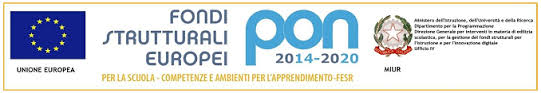 ISTITUTO COMPRENSIVO “DON LIBORIO PALAZZO-SALINARI”75024 MONTESCAGLIOSO (MT) - RIONE M. POLO, sncC.F. 93049170777 –C.M. MTIC823003 Tel. 0835/207109e mail: MTIC823003@istruzione.itSito:www.icmontescaglioso.gov.itPEC: MTIC823003@PEC.ISTRUZIONE.ITOGGETTO:RICHIESTA SERVIZI PRE/POST SCUOLA (A.S. 2019/2020)I/Il  sottoscritti/o   _________________________________________________________genitoridell’alunno/a _____________________________________________________________________frequentante la classe ______sez. _______plesso ________________________________della Scuola PrimariaCHIEDONODi usufruire del servizio di:-   PRESCUOLA (dalle 8:00 alle 8:15)-   POSTSCUOLA (dalle 12,20 alle 13,20) nei giorni di martedì, giovedì e sabatoSi precisa che il servizio è garantito solo alle famiglie che usufruiscono del servizio scuolabus comunale o allegano autocertificazione attestante  la condizione lavorativa.Si allega documentazione (autocertificazione lavoratore e/o dichiarazione del datore di lavoro).Montescaglioso ___________________                       Firma _________________________